THE ROTARY CLUB OF LONG GROVE, ILLINOIS CHARITABLE FOUNDATION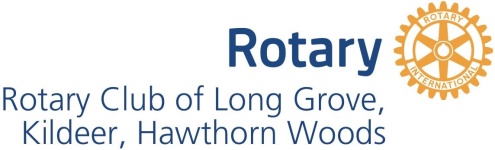 CONTRIBUTION FORM1. DONOR OF CONTRIBUTIONType of Donor (Check one)	Individual Rotary Club  Rotaract / Interact Club  District  Business   Charitable organization / Foundation Other _______________________ Name: ____________________________                                               Donor ID: _____________________ ___Club Name: ____________________________     Club No: _________________  District No: ____________ ___Address: ___________________________                _           ______  City: ____   ____  ___               _________State/Province: ________                     _  Country: ______________________  Postal Code: _____     ________Daytime Phone: _______________________   Email Address: _____________________________________ ____2.  (IF APPLICABLE) DONATION IN MEMORY OR IN HONOR OF Honoree: ____________________________                                               Honoree ID: ____________________ SEND NOTIFICATION OF THIS CONTRIBUTION TO    Name: ___________________________________________                                               Address: ___________________________                _           ______      City: ____   ____  ____       __________State/Province: ________                     _  Country: ______________________  Postal Code: _____     ________HOW SHOULD YOUR NAME(S) BE PRINTED ON THE NOTIFICATION?   _________________________________                                               3. DESIGNATION/PURPOSE (Check one):General charitable programs of the ClubSpecific charitable program of the Club (specify program) ___________________________                      _     As Club believes Honoree would have wished                                               Rotary International Foundation General Fund  PolioPlus Fund  Other ____________________________3. CONTRIBUTION DETAILSAmount of contribution:  ____________ ___ Check number:  _________Please make check payable to “The Rotary Club of Long Grove, Illinois Charitable Foundation.” We can accept credit card contributions.  Contact us at longgroverotaryinfo@gmail.com for details.5. INDIVIDUAL COMPLETING THIS FORM (if other than donor)Name: ____________________________                                  Daytime Phone ________________ __            _Email Address: _____________________________________ ____  Date:  _________________Please send your completed form with contribution to: The Rotary Club of Long Grove, Kildeer, and Hawthorn Woods P.O. Box 111      Long Grove, IL  60047The Rotary Club of Long Grove, Illinois Charitable Fund is a 501(c)(3) organization, incorporated under the laws of the state of Illinois.  Donations to the Fund are tax-deductible to the extent permissible by law.  Donors to the fund will receive a letter acknowledging their gift.